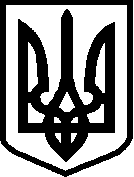 УКРАЇНАЧЕРНІГІВСЬКА ОБЛАСТЬМІСТО  НІЖИНМ І С Ь К И Й   Г О Л О В АР О З П О Р Я Д Ж Е Н Н ЯВід  30 жовтня  2023 р.                 м. Ніжин                    №  210Про внесення  змін  до річногота  помісячного  розписубюджету  Ніжинської міськоїтериторіальної громади  на 2023 рік (код  бюджету 2553800000)        Відповідно до статей 42, 59, 73 Закону України «Про місцеве  самоврядування в Україні», постанови Кабінету Міністрів України від 19.09.2023 №1023 «Питання  надання освітньої субвенції з державного бюджету місцевим бюджетам (за спеціальним  фондом державного  бюджету) у 2023 році», П.3 рішення Ніжинської міської ради від 07.12.2022  №4-26/2022 «Про бюджет Ніжинської міської територіальної громади на 2023 рік (код бюджету 2553800000)», розпорядження Чернігівської обласної військової адміністрації від 24.10.2023 №701 «Про внесення змін до обласного бюджету на 2023 рік», листа Департаменту фінансів обласної державної адміністрації від 25.10.2023 №07-20/143 «Про надання помісячного розпису  субвенції на 2023 рік»: Внести зміни до річного та помісячного розпису бюджету Ніжинської міської територіальної громади на 2023 рік з урахуванням  субвенції  з місцевого бюджету  на реалізацію заходів за рахунок освітньої субвенції з державного  бюджету  місцевим бюджетам (за спеціальним фондом державного бюджету)  на 2023 рік  в  сумі  1 492 569,79 гривень.Визначити головним розпорядником коштів субвенції –  Управління освіти Ніжинської міської ради :    - КПКВКМБ  0611272  «Реалізація заходів за рахунок освітньої субвенції  з  державного бюджету  місцевим бюджетам (за спеціальним фондом  державного  бюджету),  КЕКВ  2210 – 926 409,79 гривень,  КЕКВ 3110 -566 160,00 гривень.        3. Начальнику фінансового управління Ніжинської міської ради                    (Писаренко Л.В.):    3.1. Внести зміни до річного та помісячного розпису бюджету Ніжинської міської територіальної громади на 2023 рік.      3.2. Винести  дане  питання на затвердження Ніжинською міською  радою.       3.3 Забезпечити оприлюднення цього розпорядження на офіційному сайті Ніжинської міської ради.4. Контроль за  виконанням  розпорядження залишаю за собою.Міський  голова                                             Олександр КОДОЛА       Візують:Начальник  фінансового  управління                         Людмила ПИСАРЕНКОНачальник  відділу юридично - кадровогозабезпечення                                                                         В’ячеслав ЛЕГА